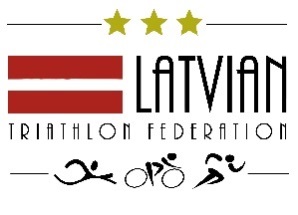 Latvijas Triatlona federācija, Vienotais Reģ. Nr. 40008024242,Ganību dambis 25d, Rīga, LV-1005, Latvija, Tālr. +371 29676719RīgāBIEDRĪBAS “LATVIJAS TRIATLONA FEDERĀCIJA” VALDES SĒDES PROTOKOLS2021. gada 5. septembris   						  Nr.8/2021Biedrības “Latvijas Triatlona Federācija” (turpmāk – LTF) Valdes sēde norisinās attālināti, videokonferences režīmā, Zoom platformā.Sēdes sākums plkst. 20.00Protokolē LTF Prezidents : Aigars Strauss / Evita LeitāneDarba kārtība:Par Latvijas delegāciju uz Eiropas jaunatnes triatlona čempionātu Alanya											A. StraussDevelopment nometne 4.-10.10 .2021				A. StraussInformācija / dažādi							VisiPar nākošo Valdes sēdi  						A. StraussAigars Strauss:   Valdes sēde ir lemttiesīga, jo piedalās 5 Valdes locekļi. SAPULCE Delegācija uz Eiropas jaunatnes triatlona čempionātu Alanya	A. Strauss: informē, ka tika izstrādāts atlases nolikums un tajā tika veiktas izmaiņas . Vēlos atzīmē, ka šī atlase bija viens no posmiem, kā motivēt Latvijas triatlona jauniešus piedalīties atlases sacensībās un sasniegt augstvērtīgus rezultātus. Mums teorētiski atlasē varēja piedalīties 7 jaunieši un 5 jaunietes. A. Strauss: informē, ka ir saņemts Kārļa Kalniņa atteikums braukt uz Eiropas jaunatnes triatlona čempionātu Alanya.M. Liepa : informē, ka Treneru padomē bija garas sarunas/ diskusijas, pēc kurā ieteikumi tika nosūtīti. L. Krauze: lūdz sniegt pamatojumu , kāpēc tika izlemts, ka brauc Beāte Bula un Adrians Bulko.M. Liepa: informē, ka spēcīgākie kandidāti -Vistiņš un Zviedris ir guvuši tarumas.A. Strauss: informē, Watsap grupā bija balsojums, kurš nebija viennozīmīgs, tapēc tiek ierosināts balsot atkārtoti kandidātu dalību Eiropas jaunatnes triatlona čempionātā Alanya:Vai atbalstam Beātes Bulas braucienu uz Alanya?Balsojums : visi par (Par:5; Pret:0)Vai atbalstam Andrina Bulko braucienu uz Alanya?Balsojums : visi par  (Par:5; Pret:0)Vai atbalstam Mikus Jansona braucienu uz Alanya?Balsojums:   (Par:4; Atturās:2)Vai atbalstam Kārlis Kalniņa braucienu kā pavadošajam trenerim uz Alanya?M. Liepa: norāda, ka jābūt alternatīvai trenera kandidatūrai gadījumā,  ja Kārlis Kalniņš nebrauktu.I. Gucanovičš : Iesaka savu kandidatūru, gadījumā, ja Kārlis Kalniņš nebrauktu.A. Strauss: Mums jānobalso par Kārli KalniņuBalsojums : visi par  (Par:5; Pret:0)A. Strauss: informē, ka Ralfa Vistiņa vecāki akceptējuši, ka brauks pa saviem līdzekļiem.Delegācija development nometne 4.10.2021	 A. Strauss: informē, ka  informācija par plānoto attīstības nometni tika saņemta 13.08.2021. un vēlu vakarā tika nosūtīta arī Treneru padomei. Galvenā doma bija, ka tad, kad zināsim sportistu sastāvu, kas brauc uz sacensībām un treneri varēsim lemt par dalību  nometni. Ir nosūtīts pieprasījumu ETU par nometni. Gaidām apstiprinājumu.Valde pieņem zināšanaiCiti jautājumi Triatlona tērpu un T- krekliM. Liepa: ierosina, ka jauniešiem, kuri startēs Eiropas jaunatnes triatlona čempionātā Alanya nepieciešami triatlona tērpi un T-krekliBalsojums:  Visi par  (Par:5; Pret:0)Vakcinācija   M. Liepa: ierosina, ka visiem, kas brauc uz Eiropas jaunatnes triatlona čempionātā Alanya būtu jāvakcinējas.Balsojums:  Visi parMērķis   M. Liepa: ierosina, ka visiem, kas tiek komandēti uz sacensībām uz Eiropas jaunatnes triatlona čempionātā Alanya  kā mērķis izvirzāms – kvalificēties B finālamBalsojums : Visi par  (Par:5; Pret:0)Par nākošo Valdes sēdiA. Strauss: informē, ka nākošā Valdes sēde iespējamo datumu 09.09.2021. plkst. 14.00 klātienēValde pieņem zināšanaiValdes sēdes darba kārtība ir izskatīta, un valdes sēde tiek slēgta plkst.21.20Protokolisti:								Aigars StraussEvita LeitāneLTF prezidents:							Aigars StraussValdes sēdē piedalās:1.LTF prezidents, Valdes loceklis - Aigars Strauss2.Valdes locekļi:  Igors Gucanovičs, Anatolijs Levša , Māris Liepa, Evita Leitāne. Liene Krauze